Администрация города МагнитогорскаМуниципальное образовательное учреждение  «Специальная (коррекционная) общеобразовательная школа-интернат № 4» города Магнитогорска455026, Челябинская обл., г. Магнитогорск, ул. Суворова, 110Тел.: (3519) 20-25-85, e-mail: internatHYPERLINK "mailto:internat4shunin@mail.ru"4HYPERLINK "mailto:internat4shunin@mail.ru"shuninHYPERLINK "mailto:internat4shunin@mail.ru"@HYPERLINK "mailto:internat4shunin@mail.ru"mailHYPERLINK "mailto:internat4shunin@mail.ru".HYPERLINK "mailto:internat4shunin@mail.ru"ru; http://74203s037.edusite.ruСценарий шоу - программы для летнего оздоровительного лагеря «БОЙ – ГЁЛ -ШОУ»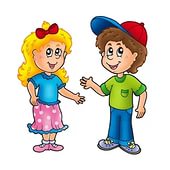 Автор – составитель: Чубаева Н.Н.,воспитатель группы продлённого дня, учитель начальной школы МОУ «С(К)ОШИ №4»Г. Магнитогорск, 2013Цель: организация досуговой деятельности детей и подростков  средствами игровых технологийЗадачи:- способствовать двигательной активности детей;- создание позитивной атмосферы;- развитие внимания, быстроты реакции, умения взаимодействовать  в группе, творческих способностей;- воспитывать в детях  чувство коллективизма и дружелюбия.Ход конкурсной программыДобрый вечер, девчонки!
Добрый вечер, мальчишки!
Добрый вечер, "ЛЕСНАЯ ПОЛЯНА”!..
Только сегодня вы сидите в этом зале несколько необычно, потому что мы с вами находимся на … (зал кричит: "Бой-Гел-Шоу”!). Молодцы! Шоу — это всегда праздник, это всегда игра.. Но, как и у любой игры, у нас есть свои правила. Так, что же можно, а чего нельзя делать на нашем шоу? Я буду называть эти правила, а вы будете их показывать. Договорились? В течение всего вечера можно:топать и хлопать! (зал показывает)
кричать и улюлюкать!
танцевать и петь!
приветствовать друг друга аплодисментами!
мальчишки приветствуют девчонок свистом!
девчонки — визгом!
можно посылать друг другу воздушные поцелуи!
махать руками!
И просто приветствовать друг друга!
Правила все вы уяснили, а теперь я хочу представить вам наше многоуважаемое жюри, во главе которого ………………………………………… (представление жюри)
Предлагаю вам отправиться на поиски истины. А где же эту истину искать? Мы думали, думали, и ничего лучшего не придумали, как совершить путешествие во времени. Вы готовы? …Вы хотите этого?.. У вас получится? А как вы думаете, в каком веке лучше начать искать истину извечного спора? Ну, конечно, в каменном! Закройте глаза…(звучит космическая музыка)
И вот, мы с вами очутились в каменном веке. Чем же там занимались люди? Что же там происходило? Я буду называть различные действия, а вы их показывать.
Мужчины охотились на зверей…
бросали камни… и метали копья…
Женщины раздували огонь… и собирали корешки…
Мужчины стреляли из лука… и криками гоняли зверей…
Женщины шлепали непослушных детей … и скалили зубы…
А все вместе они прыгали вокруг костра, думая, что они на дискотеке!..
А теперь мы приглашает на сцену наших участников – по 1 мальчику и 1 девочке от каждого отряда.
(Звучит ритмичная музыка, команды поднимаются на сцену;участники называют свои имена)
Итак, приступаем к нашему первому конкурсу. Конечно же, самое первое дело, на которое шли
древние люди, древние мужчины — это "охота на мамонта”.
1. Конкурс "Охота на мамонта”.
Для участия в этом конкурсе мы приглашаем наших мальчиков спуститься в зал.
"Мамонтом” будет обычный надувной шарик. Зрители гоняют "мамонта” по залу, участник, который
дотронулся до шарика, получает. Участникам конкурса можно передвигаться по рядам.
(звучит ритмичная музыка)
Для участия в следующем конкурсе я приглашаю наших девочек
Чем же занимались в те далекие времена древние женщины? Пока мужчины охотились на мамонтов,
женщины отдыхали. Лишь только мужчины возвращались с добычей, женщины начинали
разделывать шкуры мамонтов для того, чтобы сшить своему мужу одежду. Наш следующий конкурс
так и называется: "Сшивание шкур”.
2. Конкурс «Сшивание шкур»
Участникам нужно «сшить» на сцене большое полото из шкур. А "шкуры” — это одежда зрителей.
Конкурсанткам можно спускаться в зрительный зал, зрителям подниматься на сцену нельзя.
(Здесь и в последующих конкурсах Ведущий вместе со зрителями считает от 1 до 10 и конкурс
заканчивается).
3. Конкурс «Наскальная живопись»
Каждому участнику конкурса выдается баночка гуаши любого цвета и кисточка. Юноши рисуют на
"скалах” и камнях "портреты” девушек, а девушки — портреты юношей. Побеждает тот, кто лучше
нарисует портрет.
(Жюри объявляет победителя).
Мы с вами увидели, что в каменном веке оказались сильнее …
Может в средние века все было наоборот? В зале наступает мертвая тишина… работает наша
"машина времени”.(Звучит космическая музыка)
А мы с вами приготовились изображать, чем же занимались мужчины и женщины в средние века.
Мужчины сражались на мечах и шпагах…
Женщины махали им платочками … и делали вид, что боялись их.
Мужчины под окнами пели девушкам серенады..
А девушки стыдливо отворачивались и краснели…
Мужчины скакали на лошадях…
Женщины тряслись в каретах и падали в обмороки…
Для следующего конкурса я приглашаю девушек.
Вот стоят перед вами очаровательные, прекрасные девушки. Они еще не знают, что им придется путешествовать далеко-далеко. Дело в том, что любимым занятием мужчин того времени были "крестовые” походы. Так и называется этот конкурс!
4. Конкурс «Крестовые походы»
Задание: девушкам подаются военные команды. Сидя верхом на своей "лошади” (швабре), девушки выполняют команды.
Побеждает девушка, наиболее точно и верно выполнявшая приказания.
Команды:
Рота, по коням! Направо! Налево! Кругом! По кругу рысью, марш!
В одну шеренгу становись!
(Жюри подводит итоги конкурса).
Для участия в следующем конкурсе я приглашаю мальчиков.
Конечно же, в средние века девушки очень любили балы.
О, какие это были балы!.. Какие это были платья!.. А какие это были прически! Наш следующий конкурс так и называется — "Прическа”.
5. Конкурс «Прическа»
(на сцену приглашаются по 1 девочке от каждого отряда с принадлежностями)
(Пока команды на первом ряду готовят свои "шедевры”, проводится игра со зрителями.)
Но это еще не все. Нас ожидает век XX!
В XX веке:
Мужчины летают на самолетах…
Женщины доят коров…
Мужчины смотрят футбол…
Женщины ремонтируют рельсы…
А все вместе — круто отрываются на дискотеках!..
6. Найди свою половину
Девочкам завязываются глаза и они по волосам должны определить своих мальчиков, которые сидят в одном ряду.
7. Конкурс «Золушкина туфелька»
В следующем конкурсе принимают участие все конкурсанты. Мальчикам предстоит с завязанными глазами обуть своих девушек. Девчонки разуваются, обувь сваливается в общую кучу. Мальчики на ощупь ищут обувь и одевают ее своим девочкам.
8. Самый наблюдательный
Мальчики и девочки встают в два ряда спиной к друг к другу. По очереди каждому задаются вопросы:
- Какого цвета ….. у вашего партнера?
- Сколько пуговиц на кофточке у вашей дамы?
- Какого цвета заколка?
- Какая обувь у вашего мальчика?
- Сколько ушей у вашего партнера?
- Из чего сделаны пуговицы на шортах у вашего партнера? и т.д.
9. Конкурс «Походка»
А сейчас мы проверим, как наши девушки умеют ходить в разных стилях (поочередно)
- Походка женщины, несущей с рынка очень тяжелые сумки.
- Походка женщины, болеющей радикулитом.
- Походка деловой женщины.
- Походка спортивной женщины.
- Походка ребенка, делающего свои первые шаги.
- Походка женщины, которой очень жмут ботинки.
- Походка женщины, идущей по подиуму.
- Походка женщины, идущей по краю небоскреба.
- Походка очень уставшей женщины
10. Конкурс «Танцевальный»
А теперь давайте посмотрим, как наши конкурсанты умеют танцевать в разных стилях и направлениях музыки.
(подведение итогов)
Я предлагаю закончить наш вечер признанием в любви.
"Мальчишки, что мы можем крикнуть девчонкам?”
— Девчонки, мы вас любим!
"Девчонки, чем вы можете ответить мальчишкам?”
- Мальчишки, мы вас тоже!
Мальчишки, вы любите девчонок?! Девчонки, а вы?!
Молодцы! Мы еще раз убедились, что в "ЛЕСНОЙ ПОЛЯНЕ” собрались замечательные девчонки и мальчишки, способные на настоящую дружбу! До новых встреч!Источникиhttp://www.proshkolu.ru/user/ego0770/file/1655429/http://skazochnikonline.ru/index/scenarij_dlja_detskogo_lagerja_boj_gel_shou/0-3559